แบบรายงานจำนวนผลงานวิจัยและนวัตกรรมที่ได้รับการตีพิมพ์เผยแพร่ ประจำปีงบประมาณ พ.ศ. 2561 วิทยาเขตเชียงใหม่ หมายเหตุ : 1. หากผลงานวิจัยส่งเข้าประกวดหรือได้รับรางวัลโปรดระบุในช่องหมายเหตุ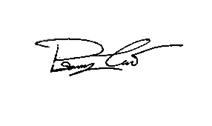                2. หากผลงานวิจัยได้รับทุนสนับสนุนจากหน่วยงานภายนอกเพื่อต่อยอดผลงานวิจัยเดิม โปรดระบุลงชื่อ...............................................ผู้รายงาน     (นายปรัชญา  ชมสะห้าย)                                                                                                                                                        ตำแหน่ง หัวหน้างานวิจัยและนวัตกรรมลำดับที่ชื่อผู้วิจัย(เจ้าของผลงานวิจัย/นวัตกรรม)สังกัดคณะชื่อผลงาน(วิจัย/นวัตกรรม)ผลงานวิจัยหรือนวัตกรรมที่ได้รับการตีพิมพ์เผยแพร่ผลงานวิจัยหรือนวัตกรรมที่ได้รับการตีพิมพ์เผยแพร่ผลงานวิจัยหรือนวัตกรรมที่ได้รับการตีพิมพ์เผยแพร่ผลงานวิจัยหรือนวัตกรรมที่ได้รับการตีพิมพ์เผยแพร่ชื่อวารสารวิชาการ/ ชื่อหน่วยงานที่นำเสนอในเวทีวิชาการแหล่งงบประมาณที่ได้รับจัดสรรแหล่งงบประมาณที่ได้รับจัดสรรแหล่งงบประมาณที่ได้รับจัดสรรแหล่งงบประมาณที่ได้รับจัดสรรผลงานวิจัยได้รับการอ้างอิงจากวารสารวิชาการที่ตีพิมพ์เผยแพร่(โปรดระบุจำนวนครั้งในการอ้างอิง)หมายเหตุลำดับที่ชื่อผู้วิจัย(เจ้าของผลงานวิจัย/นวัตกรรม)สังกัดคณะชื่อผลงาน(วิจัย/นวัตกรรม)ตีพิมพ์ในระดับชาติตีพิมพ์ในระดับนานาชาตินำเสนอในเวทีวิชาการระดับชาตินำเสนอในเวทีวิชาการระดับนานาชาติชื่อวารสารวิชาการ/ ชื่อหน่วยงานที่นำเสนอในเวทีวิชาการเงินงบประมาณแผ่นดิน (สกสว.)เงินรายได้เงินทุนส่วนตัวงบประมาณทุนภายนอก(โปรดระบุชื่อแหล่งทุน)ผลงานวิจัยได้รับการอ้างอิงจากวารสารวิชาการที่ตีพิมพ์เผยแพร่(โปรดระบุจำนวนครั้งในการอ้างอิง)หมายเหตุ1อาจารย์กุสุมา บัวใหญ่วิทยาศาสตร์การกีฬาและสุขภาพผลของการใช้โปรแกรมการฝึกทักษะกีฬายูโดเพื่อพัฒนาสมรรถภาพทางกลไกของนักศึกษาชั้นปีที่ 1 ที่มีสมรรถภาพทางกายต่ำประชุมวิชาการระดับนานาชาติสถาบันการพลศึกษา ครั้งที่ 8 ระหว่างวันที่ 19-21 สิงหาคม 25612อาจารย์สุรชัย พันธ์กำเนิดวิทยาศาสตร์การกีฬาและสุขภาพผลของการใช้โปรแกรมการฝึกทักษะกีฬายูโดเพื่อพัฒนาสมรรถภาพทางกลไกของนักศึกษาชั้นปีที่ 1 ที่มีสมรรถภาพทางกายต่ำประชุมวิชาการระดับนานาชาติสถาบันการพลศึกษา ครั้งที่ 8 ระหว่างวันที่ 19-21 สิงหาคม 25613ผู้ช่วยศาสตราจารย์ดุสิต สุขประเสริฐวิทยาศาสตร์การกีฬาและสุขภาพผลของการใช้โปรแกรมการฝึกทักษะกีฬายูโดเพื่อพัฒนาสมรรถภาพทางกลไกของนักศึกษาชั้นปีที่ 1 ที่มีสมรรถภาพทางกายต่ำประชุมวิชาการระดับนานาชาติสถาบันการพลศึกษา ครั้งที่ 8 ระหว่างวันที่ 19-21 สิงหาคม 25614ผู้ช่วยศาสตราจารย์ ดร.สมชาย กุลโสภิตวิทยาศาสตร์การกีฬาและสุขภาพผลของการใช้โปรแกรมการฝึกทักษะกีฬายูโดเพื่อพัฒนาสมรรถภาพทางกลไกของนักศึกษาชั้นปีที่ 1 ที่มีสมรรถภาพทางกายต่ำประชุมวิชาการระดับนานาชาติสถาบันการพลศึกษา ครั้งที่ 8 ระหว่างวันที่ 19-21 สิงหาคม 25615อาจารย์นรินทร์ แสงศรีจันทร์วิทยาศาสตร์การกีฬาและสุขภาพผลของการใช้โปรแกรมการฝึกทักษะกีฬายูโดเพื่อพัฒนาสมรรถภาพทางกลไกของนักศึกษาชั้นปีที่ 1 ที่มีสมรรถภาพทางกายต่ำประชุมวิชาการระดับนานาชาติสถาบันการพลศึกษา ครั้งที่ 8 ระหว่างวันที่ 19-21 สิงหาคม 25616ผู้ช่วยศาสตราจารย์วนิดา โนราวิทยาศาสตร์การกีฬาและสุขภาพการพัฒนาสื่อดิจิทัล เรื่อง การสอนนวดแผนไทยของสาขาวิชาวิทยาศาสตร์สุขภาพ สถาบันการพลศึกษา วิทยาเขตเชียงใหม่วารสารวิจัยราชภัฏเชียงใหม่ลำดับที่ชื่อผู้วิจัย(เจ้าของผลงานวิจัย/นวัตกรรม)สังกัดคณะชื่อผลงาน(วิจัย/นวัตกรรม)ผลงานวิจัยหรือนวัตกรรมที่ได้รับการตีพิมพ์เผยแพร่ผลงานวิจัยหรือนวัตกรรมที่ได้รับการตีพิมพ์เผยแพร่ผลงานวิจัยหรือนวัตกรรมที่ได้รับการตีพิมพ์เผยแพร่ผลงานวิจัยหรือนวัตกรรมที่ได้รับการตีพิมพ์เผยแพร่ชื่อวารสารวิชาการ/ ชื่อหน่วยงานที่นำเสนอในเวทีวิชาการแหล่งงบประมาณที่ได้รับจัดสรรแหล่งงบประมาณที่ได้รับจัดสรรแหล่งงบประมาณที่ได้รับจัดสรรแหล่งงบประมาณที่ได้รับจัดสรรผลงานวิจัยได้รับการอ้างอิงจากวารสารวิชาการที่ตีพิมพ์เผยแพร่(โปรดระบุจำนวนครั้งในการอ้างอิง)หมายเหตุลำดับที่ชื่อผู้วิจัย(เจ้าของผลงานวิจัย/นวัตกรรม)สังกัดคณะชื่อผลงาน(วิจัย/นวัตกรรม)ตีพิมพ์ในระดับชาติตีพิมพ์ในระดับนานาชาตินำเสนอในเวทีวิชาการระดับชาตินำเสนอในเวทีวิชาการระดับนานาชาติชื่อวารสารวิชาการ/ ชื่อหน่วยงานที่นำเสนอในเวทีวิชาการเงินงบประมาณแผ่นดิน (สกสว.)เงินรายได้เงินทุนส่วนตัวงบประมาณทุนภายนอก(โปรดระบุชื่อแหล่งทุน)ผลงานวิจัยได้รับการอ้างอิงจากวารสารวิชาการที่ตีพิมพ์เผยแพร่(โปรดระบุจำนวนครั้งในการอ้างอิง)หมายเหตุ7อาจารย์ปรัชญา  ชมสะห้ายวิทยาศาสตร์การกีฬาและสุขภาพThe Actual and Desirable Characteristics of Service Providing of Sports Science Centre.ประชุมวิชาการระดับนานาชาติสถาบันการพลศึกษา ครั้งที่ 8 ระหว่างวันที่ 19-21 สิงหาคม 25617อาจารย์ปรัชญา  ชมสะห้ายวิทยาศาสตร์การกีฬาและสุขภาพThe Study of the Sport Confidence among the Athletic Teams.ประชุมวิชาการระดับนานาชาติสถาบันการพลศึกษา ครั้งที่ 8 ระหว่างวันที่ 19-21 สิงหาคม 25618อาจารย์จีราวรรณ พรมจันทร์วิทยาศาสตร์การกีฬาและสุขภาพPhysical fitness of institute of physica education phetchabun studentsประชุมวิชาการระดับนานาชาติสถาบันการพลศึกษา ครั้งที่ 8 ระหว่างวันที่ 19-21 สิงหาคม 25619อาจารย์กนกวรรณ บัณฑุชัยวิทยาศาสตร์การกีฬาและสุขภาพปริมาณน้ำนมที่ทารกได้รับกับพลังงานและสารอาหารที่มารดาบริโภควารสารโภชนาการฉบับที่ 53 หน้าที่ 42 - 54 ปี 256110ผู้ช่วยศาสตราจารย์พิมภา อิ่มสำราญรัชต์ศิลปศาสตร์ตำรา การจัดการการเงินและการบัญชีลำดับที่ชื่อผู้วิจัย(เจ้าของผลงานวิจัย/นวัตกรรม)สังกัดคณะชื่อผลงาน(วิจัย/นวัตกรรม)ผลงานวิจัยหรือนวัตกรรมที่ได้รับการตีพิมพ์เผยแพร่ผลงานวิจัยหรือนวัตกรรมที่ได้รับการตีพิมพ์เผยแพร่ผลงานวิจัยหรือนวัตกรรมที่ได้รับการตีพิมพ์เผยแพร่ผลงานวิจัยหรือนวัตกรรมที่ได้รับการตีพิมพ์เผยแพร่ชื่อวารสารวิชาการ/ ชื่อหน่วยงานที่นำเสนอในเวทีวิชาการแหล่งงบประมาณที่ได้รับจัดสรรแหล่งงบประมาณที่ได้รับจัดสรรแหล่งงบประมาณที่ได้รับจัดสรรแหล่งงบประมาณที่ได้รับจัดสรรผลงานวิจัยได้รับการอ้างอิงจากวารสารวิชาการที่ตีพิมพ์เผยแพร่(โปรดระบุจำนวนครั้งในการอ้างอิง)หมายเหตุลำดับที่ชื่อผู้วิจัย(เจ้าของผลงานวิจัย/นวัตกรรม)สังกัดคณะชื่อผลงาน(วิจัย/นวัตกรรม)ตีพิมพ์ในระดับชาติตีพิมพ์ในระดับนานาชาตินำเสนอในเวทีวิชาการระดับชาตินำเสนอในเวทีวิชาการระดับนานาชาติชื่อวารสารวิชาการ/ ชื่อหน่วยงานที่นำเสนอในเวทีวิชาการเงินงบประมาณแผ่นดิน (สกสว.)เงินรายได้เงินทุนส่วนตัวงบประมาณทุนภายนอก(โปรดระบุชื่อแหล่งทุน)ผลงานวิจัยได้รับการอ้างอิงจากวารสารวิชาการที่ตีพิมพ์เผยแพร่(โปรดระบุจำนวนครั้งในการอ้างอิง)หมายเหตุ11ผู้ช่วยศาสตราจารย์อรรณพร สุริโยศิลปศาสตร์สภาพตลาดของธุรกิจการแข่งขันในจังหวัดเชียงใหม่วารสารวิชาการ สถาบันการพลศึกษา ปีที่10 ฉบับที่ 3 กันยายน – ธันวาคม 256112อาจารย์โกสินท์ มณีอินทร์ศิลปศาสตร์การพัฒนาระบบมัลติมีเดียด้านการกีฬาและการท่องเที่ยวให้กับกีฬาเยาวชนแห่งชาติปี 2560จังหวัดชุมพรประชุมวิชาการระดับนานาชาติสถาบันการพลศึกษา ครั้งที่ 8 ระหว่างวันที่ 19-21 สิงหาคม 256113อาจารย์ดร.จารุวัฒน์สัตยานุรักษ์ศึกษาศาสตร์เรื่องปัจจัยที่ส่งผลต่อการรับรู้และแรงจูงใจต่อการพัฒนาความสามารถของนักกีฬาสถาบันการพลศึกษา วิทยาเขตเชียงใหม่ประชุมวิชาการระดับนานาชาติสถาบันการพลศึกษา ครั้งที่ 8 ระหว่างวันที่ 19-21 สิงหาคม 256114อาจารย์สุริยันต์ กันทิพย์วรากุลศึกษาศาสตร์เรื่องปัจจัยที่ส่งผลต่อการรับรู้และแรงจูงใจต่อการพัฒนาความสามารถของนักกีฬาสถาบันการพลศึกษา วิทยาเขตเชียงใหม่ประชุมวิชาการระดับนานาชาติสถาบันการพลศึกษา ครั้งที่ 8 ระหว่างวันที่ 19-21 สิงหาคม 256115ผู้ช่วยศาสตราจารย์ ดร.สุธีรา  ราษฎรินทร์ศึกษาศาสตร์เรื่องปัจจัยที่ส่งผลต่อการรับรู้และแรงจูงใจต่อการพัฒนาความสามารถของนักกีฬาสถาบันการพลศึกษา วิทยาเขตเชียงใหม่ประชุมวิชาการระดับนานาชาติสถาบันการพลศึกษา ครั้งที่ 8 ระหว่างวันที่ 19-21 สิงหาคม 256116อาจารย์ ดร.ยงยุทธ  ตันสาลีศึกษาศาสตร์เรื่องปัจจัยที่ส่งผลต่อการรับรู้และแรงจูงใจต่อการพัฒนาความสามารถของนักกีฬาสถาบันการพลศึกษา วิทยาเขตเชียงใหม่ประชุมวิชาการระดับนานาชาติสถาบันการพลศึกษา ครั้งที่ 8 ระหว่างวันที่ 19-21 สิงหาคม 256117อาจารย์สรายุธ  สมบูรณ์ศึกษาศาสตร์เรื่องปัจจัยที่ส่งผลต่อการรับรู้และแรงจูงใจต่อการพัฒนาความสามารถของนักกีฬาสถาบันการพลศึกษา วิทยาเขตเชียงใหม่ประชุมวิชาการระดับนานาชาติสถาบันการพลศึกษา ครั้งที่ 8 ระหว่างวันที่ 19-21 สิงหาคม 2561ลำดับที่ชื่อผู้วิจัย(เจ้าของผลงานวิจัย/นวัตกรรม)สังกัดคณะชื่อผลงาน(วิจัย/นวัตกรรม)ผลงานวิจัยหรือนวัตกรรมที่ได้รับการตีพิมพ์เผยแพร่ผลงานวิจัยหรือนวัตกรรมที่ได้รับการตีพิมพ์เผยแพร่ผลงานวิจัยหรือนวัตกรรมที่ได้รับการตีพิมพ์เผยแพร่ผลงานวิจัยหรือนวัตกรรมที่ได้รับการตีพิมพ์เผยแพร่ชื่อวารสารวิชาการ/ ชื่อหน่วยงานที่นำเสนอในเวทีวิชาการแหล่งงบประมาณที่ได้รับจัดสรรแหล่งงบประมาณที่ได้รับจัดสรรแหล่งงบประมาณที่ได้รับจัดสรรแหล่งงบประมาณที่ได้รับจัดสรรผลงานวิจัยได้รับการอ้างอิงจากวารสารวิชาการที่ตีพิมพ์เผยแพร่(โปรดระบุจำนวนครั้งในการอ้างอิง)หมายเหตุลำดับที่ชื่อผู้วิจัย(เจ้าของผลงานวิจัย/นวัตกรรม)สังกัดคณะชื่อผลงาน(วิจัย/นวัตกรรม)ตีพิมพ์ในระดับชาติตีพิมพ์ในระดับนานาชาตินำเสนอในเวทีวิชาการระดับชาตินำเสนอในเวทีวิชาการระดับนานาชาติชื่อวารสารวิชาการ/ ชื่อหน่วยงานที่นำเสนอในเวทีวิชาการเงินงบประมาณแผ่นดิน (สกสว.)เงินรายได้เงินทุนส่วนตัวงบประมาณทุนภายนอก(โปรดระบุชื่อแหล่งทุน)ผลงานวิจัยได้รับการอ้างอิงจากวารสารวิชาการที่ตีพิมพ์เผยแพร่(โปรดระบุจำนวนครั้งในการอ้างอิง)หมายเหตุ18ผู้ช่วยศาสตราจารย์วัฒนา สุริยจันทร์ศึกษาศาสตร์เรื่องกรณีศึกษาพฤติกรรม ความรู้ ประสบการณ์ของนักศึกษาปฏิบัติการสอนวิชาชีพพลศึกษาคณะศึกษาศาสตร์ ของสถาบันการพลศึกษา เพื่อนำไปสู่การเรียนรู้ในศตวรรษที่ 21ประชุมวิชาการระดับนานาชาติสถาบันการพลศึกษา ครั้งที่ 8 ระหว่างวันที่ 19-21 สิงหาคม 256119อาจารย์โชคชัย  ปัญญาคำศึกษาศาสตร์เรื่องกรณีศึกษาพฤติกรรม ความรู้ ประสบการณ์ของนักศึกษาปฏิบัติการสอนวิชาชีพพลศึกษาคณะศึกษาศาสตร์ ของสถาบันการพลศึกษา เพื่อนำไปสู่การเรียนรู้ในศตวรรษที่ 21ประชุมวิชาการระดับนานาชาติสถาบันการพลศึกษา ครั้งที่ 8 ระหว่างวันที่ 19-21 สิงหาคม 256120อาจารย์วรพรรณ  พรนิมิตศึกษาศาสตร์เรื่องกรณีศึกษาพฤติกรรม ความรู้ ประสบการณ์ของนักศึกษาปฏิบัติการสอนวิชาชีพพลศึกษาคณะศึกษาศาสตร์ ของสถาบันการพลศึกษา เพื่อนำไปสู่การเรียนรู้ในศตวรรษที่ 21ประชุมวิชาการระดับนานาชาติสถาบันการพลศึกษา ครั้งที่ 8 ระหว่างวันที่ 19-21 สิงหาคม 256121อาจารย์เปรม วาทบัณฑิตกุลศึกษาศาสตร์เรื่องกรณีศึกษาพฤติกรรม ความรู้ ประสบการณ์ของนักศึกษาปฏิบัติการสอนวิชาชีพพลศึกษาคณะศึกษาศาสตร์ ของสถาบันการพลศึกษา เพื่อนำไปสู่การเรียนรู้ในศตวรรษที่ 21ประชุมวิชาการระดับนานาชาติสถาบันการพลศึกษา ครั้งที่ 8 ระหว่างวันที่ 19-21 สิงหาคม 256122อาจารย์ชุมพล วงค์คำจันทร์ศึกษาศาสตร์เรื่องกรณีศึกษาพฤติกรรม ความรู้ ประสบการณ์ของนักศึกษาปฏิบัติการสอนวิชาชีพพลศึกษาคณะศึกษาศาสตร์ ของสถาบันการพลศึกษา เพื่อนำไปสู่การเรียนรู้ในศตวรรษที่ 21ประชุมวิชาการระดับนานาชาติสถาบันการพลศึกษา ครั้งที่ 8 ระหว่างวันที่ 19-21 สิงหาคม 256123อาจารย์ ดร.ยงยุทธ ตันสาลีศึกษาศาสตร์เรื่องการส่งเสริมกระบวนการเรียนรู้ด้านกีฬาและนันทนาการของนักเรียนประถมศึกษา ชั้นปีที่ 4-6ตามนโยบายลดเวลาเรียนเพิ่มเวลารู้ จังหวัดเชียงใหม่ประชุมวิชาการระดับนานาชาติสถาบันการพลศึกษา ครั้งที่ 8 ระหว่างวันที่ 19-21 สิงหาคม 256124อาจารย์ประภาศิริ  กลางพอนศิลปศาสตร์เรื่องการส่งเสริมกระบวนการเรียนรู้ด้านกีฬาและนันทนาการของนักเรียนประถมศึกษา ชั้นปีที่ 4-6ตามนโยบายลดเวลาเรียนเพิ่มเวลารู้ จังหวัดเชียงใหม่ประชุมวิชาการระดับนานาชาติสถาบันการพลศึกษา ครั้งที่ 8 ระหว่างวันที่ 19-21 สิงหาคม 256125อาจารย์ธนกร  ปัญญาวงศ์ศึกษาศาสตร์เรื่องการส่งเสริมกระบวนการเรียนรู้ด้านกีฬาและนันทนาการของนักเรียนประถมศึกษา ชั้นปีที่ 4-6ตามนโยบายลดเวลาเรียนเพิ่มเวลารู้ จังหวัดเชียงใหม่ประชุมวิชาการระดับนานาชาติสถาบันการพลศึกษา ครั้งที่ 8 ระหว่างวันที่ 19-21 สิงหาคม 256126อาจารย์กฐิน  พุทธิพิมเสนศึกษาศาสตร์เรื่องการส่งเสริมกระบวนการเรียนรู้ด้านกีฬาและนันทนาการของนักเรียนประถมศึกษา ชั้นปีที่ 4-6ตามนโยบายลดเวลาเรียนเพิ่มเวลารู้ จังหวัดเชียงใหม่ประชุมวิชาการระดับนานาชาติสถาบันการพลศึกษา ครั้งที่ 8 ระหว่างวันที่ 19-21 สิงหาคม 256127อาจารย์เศรษฐโชค  สิริภักดีกุลศึกษาศาสตร์เรื่องการส่งเสริมกระบวนการเรียนรู้ด้านกีฬาและนันทนาการของนักเรียนประถมศึกษา ชั้นปีที่ 4-6ตามนโยบายลดเวลาเรียนเพิ่มเวลารู้ จังหวัดเชียงใหม่ประชุมวิชาการระดับนานาชาติสถาบันการพลศึกษา ครั้งที่ 8 ระหว่างวันที่ 19-21 สิงหาคม 2561ลำดับที่ชื่อผู้วิจัย(เจ้าของผลงานวิจัย/นวัตกรรม)สังกัดคณะชื่อผลงาน(วิจัย/นวัตกรรม)ผลงานวิจัยหรือนวัตกรรมที่ได้รับการตีพิมพ์เผยแพร่ผลงานวิจัยหรือนวัตกรรมที่ได้รับการตีพิมพ์เผยแพร่ผลงานวิจัยหรือนวัตกรรมที่ได้รับการตีพิมพ์เผยแพร่ผลงานวิจัยหรือนวัตกรรมที่ได้รับการตีพิมพ์เผยแพร่ชื่อวารสารวิชาการ/ ชื่อหน่วยงานที่นำเสนอในเวทีวิชาการแหล่งงบประมาณที่ได้รับจัดสรรแหล่งงบประมาณที่ได้รับจัดสรรแหล่งงบประมาณที่ได้รับจัดสรรแหล่งงบประมาณที่ได้รับจัดสรรผลงานวิจัยได้รับการอ้างอิงจากวารสารวิชาการที่ตีพิมพ์เผยแพร่(โปรดระบุจำนวนครั้งในการอ้างอิง)หมายเหตุลำดับที่ชื่อผู้วิจัย(เจ้าของผลงานวิจัย/นวัตกรรม)สังกัดคณะชื่อผลงาน(วิจัย/นวัตกรรม)ตีพิมพ์ในระดับชาติตีพิมพ์ในระดับนานาชาตินำเสนอในเวทีวิชาการระดับชาตินำเสนอในเวทีวิชาการระดับนานาชาติชื่อวารสารวิชาการ/ ชื่อหน่วยงานที่นำเสนอในเวทีวิชาการเงินงบประมาณแผ่นดิน (สกสว.)เงินรายได้เงินทุนส่วนตัวงบประมาณทุนภายนอก(โปรดระบุชื่อแหล่งทุน)ผลงานวิจัยได้รับการอ้างอิงจากวารสารวิชาการที่ตีพิมพ์เผยแพร่(โปรดระบุจำนวนครั้งในการอ้างอิง)หมายเหตุ28รองศาสตราจารย์ ดร.พีระพงศ์  บุญศิริศึกษาศาสตร์เรื่องนักศึกษาสถาบันการพลศึกษากับการป้องกันแก้ไขและฟื้นฟูการบาดเจ็บทางการกีฬา โดยใช้ภูมิปัญญาการแพทย์พื้นบ้านการแพทย์ทางเลือกเพื่อเข้าสู่ประชาคมอาเซียนประชุมวิชาการระดับนานาชาติสถาบันการพลศึกษา ครั้งที่ 8 ระหว่างวันที่ 19-21 สิงหาคม 256129ผู้ช่วยศาสตราจารย์ประสิทธิ์ศิลป์ ชมสะห้ายศึกษาศาสตร์เรื่องนักศึกษาสถาบันการพลศึกษากับการป้องกันแก้ไขและฟื้นฟูการบาดเจ็บทางการกีฬา โดยใช้ภูมิปัญญาการแพทย์พื้นบ้านการแพทย์ทางเลือกเพื่อเข้าสู่ประชาคมอาเซียนประชุมวิชาการระดับนานาชาติสถาบันการพลศึกษา ครั้งที่ 8 ระหว่างวันที่ 19-21 สิงหาคม 256130รองศาสตราจารย์สุดยอด  ชมสะห้ายศึกษาศาสตร์เรื่องนักศึกษาสถาบันการพลศึกษากับการป้องกันแก้ไขและฟื้นฟูการบาดเจ็บทางการกีฬา โดยใช้ภูมิปัญญาการแพทย์พื้นบ้านการแพทย์ทางเลือกเพื่อเข้าสู่ประชาคมอาเซียนประชุมวิชาการระดับนานาชาติสถาบันการพลศึกษา ครั้งที่ 8 ระหว่างวันที่ 19-21 สิงหาคม 256131อาจารย์โชคชัย  ปัญญาคำศึกษาศาสตร์เรื่องนักศึกษาสถาบันการพลศึกษากับการป้องกันแก้ไขและฟื้นฟูการบาดเจ็บทางการกีฬา โดยใช้ภูมิปัญญาการแพทย์พื้นบ้านการแพทย์ทางเลือกเพื่อเข้าสู่ประชาคมอาเซียนประชุมวิชาการระดับนานาชาติสถาบันการพลศึกษา ครั้งที่ 8 ระหว่างวันที่ 19-21 สิงหาคม 256132ผู้ช่วยศาสตราจารย์ ดร.สุรพล วงษ์สถิตย์ศึกษาศาสตร์เรื่องนักศึกษาสถาบันการพลศึกษากับการป้องกันแก้ไขและฟื้นฟูการบาดเจ็บทางการกีฬา โดยใช้ภูมิปัญญาการแพทย์พื้นบ้านการแพทย์ทางเลือกเพื่อเข้าสู่ประชาคมอาเซียนประชุมวิชาการระดับนานาชาติสถาบันการพลศึกษา ครั้งที่ 8 ระหว่างวันที่ 19-21 สิงหาคม 256133รองศาสตราจารย์สุดยอด  ชมสะห้ายศึกษาศาสตร์เรื่องปัจจัยในการตัดสินใจเข้าร่วมการแข่งขันกีฬาเยาวชนแห่งชาติ ภาค 5 ครั้งที่ 43 “แม่ระมิงค์เกมส์”จังหวัดเชียงใหม่ประชุมวิชาการระดับนานาชาติสถาบันการพลศึกษา ครั้งที่ 8 ระหว่างวันที่ 19-21 สิงหาคม 256134อาจารย์อนุชา  กิติชัยชาญศึกษาศาสตร์เรื่องปัจจัยในการตัดสินใจเข้าร่วมการแข่งขันกีฬาเยาวชนแห่งชาติ ภาค 5 ครั้งที่ 43 “แม่ระมิงค์เกมส์”จังหวัดเชียงใหม่ประชุมวิชาการระดับนานาชาติสถาบันการพลศึกษา ครั้งที่ 8 ระหว่างวันที่ 19-21 สิงหาคม 256135รองศาสตราจารย์ธนกร  ช้างน้อยศึกษาศาสตร์เรื่องปัจจัยในการตัดสินใจเข้าร่วมการแข่งขันกีฬาเยาวชนแห่งชาติ ภาค 5 ครั้งที่ 43 “แม่ระมิงค์เกมส์”จังหวัดเชียงใหม่ประชุมวิชาการระดับนานาชาติสถาบันการพลศึกษา ครั้งที่ 8 ระหว่างวันที่ 19-21 สิงหาคม 256136นางสาวปรารถนา  ชมสะห้ายเรื่องปัจจัยในการตัดสินใจเข้าร่วมการแข่งขันกีฬาเยาวชนแห่งชาติ ภาค 5 ครั้งที่ 43 “แม่ระมิงค์เกมส์”จังหวัดเชียงใหม่ประชุมวิชาการระดับนานาชาติสถาบันการพลศึกษา ครั้งที่ 8 ระหว่างวันที่ 19-21 สิงหาคม 256137นายธนะกฤษ  สุกใสเรื่องปัจจัยในการตัดสินใจเข้าร่วมการแข่งขันกีฬาเยาวชนแห่งชาติ ภาค 5 ครั้งที่ 43 “แม่ระมิงค์เกมส์”จังหวัดเชียงใหม่ประชุมวิชาการระดับนานาชาติสถาบันการพลศึกษา ครั้งที่ 8 ระหว่างวันที่ 19-21 สิงหาคม 256138ผู้ช่วยศาสตราจารย์ ดร.วรัญทร  เฉลิมโฉมเรื่องปัจจัยในการตัดสินใจเข้าร่วมการแข่งขันกีฬาเยาวชนแห่งชาติ ภาค 5 ครั้งที่ 43 “แม่ระมิงค์เกมส์”จังหวัดเชียงใหม่ประชุมวิชาการระดับนานาชาติสถาบันการพลศึกษา ครั้งที่ 8 ระหว่างวันที่ 19-21 สิงหาคม 2561ลำดับที่ชื่อผู้วิจัย(เจ้าของผลงานวิจัย/นวัตกรรม)สังกัดคณะชื่อผลงาน(วิจัย/นวัตกรรม)ผลงานวิจัยหรือนวัตกรรมที่ได้รับการตีพิมพ์เผยแพร่ผลงานวิจัยหรือนวัตกรรมที่ได้รับการตีพิมพ์เผยแพร่ผลงานวิจัยหรือนวัตกรรมที่ได้รับการตีพิมพ์เผยแพร่ผลงานวิจัยหรือนวัตกรรมที่ได้รับการตีพิมพ์เผยแพร่ชื่อวารสารวิชาการ/ ชื่อหน่วยงานที่นำเสนอในเวทีวิชาการแหล่งงบประมาณที่ได้รับจัดสรรแหล่งงบประมาณที่ได้รับจัดสรรแหล่งงบประมาณที่ได้รับจัดสรรแหล่งงบประมาณที่ได้รับจัดสรรผลงานวิจัยได้รับการอ้างอิงจากวารสารวิชาการที่ตีพิมพ์เผยแพร่(โปรดระบุจำนวนครั้งในการอ้างอิง)หมายเหตุลำดับที่ชื่อผู้วิจัย(เจ้าของผลงานวิจัย/นวัตกรรม)สังกัดคณะชื่อผลงาน(วิจัย/นวัตกรรม)ตีพิมพ์ในระดับชาติตีพิมพ์ในระดับนานาชาตินำเสนอในเวทีวิชาการระดับชาตินำเสนอในเวทีวิชาการระดับนานาชาติชื่อวารสารวิชาการ/ ชื่อหน่วยงานที่นำเสนอในเวทีวิชาการเงินงบประมาณแผ่นดิน (สกสว.)เงินรายได้เงินทุนส่วนตัวงบประมาณทุนภายนอก(โปรดระบุชื่อแหล่งทุน)ผลงานวิจัยได้รับการอ้างอิงจากวารสารวิชาการที่ตีพิมพ์เผยแพร่(โปรดระบุจำนวนครั้งในการอ้างอิง)หมายเหตุ39ผู้ช่วยศาสตราจารย์ ดร.ศิริพร  สัตยานุรักษ์ศึกษาศาสตร์เรื่องการปรับตัวในการดำเนินชีวิตของนักศึกษากลุ่มชาติพันธุ์สถาบันการพลศึกษา วิทยาเขตเชียงใหม่ประชุมวิชาการระดับนานาชาติสถาบันการพลศึกษา ครั้งที่ 8 ระหว่างวันที่ 19-21 สิงหาคม 256140นายณัฐพล  นันทภาณุวัฒน์ศิลปศาสตร์เรื่องการปรับตัวในการดำเนินชีวิตของนักศึกษากลุ่มชาติพันธุ์สถาบันการพลศึกษา วิทยาเขตเชียงใหม่ประชุมวิชาการระดับนานาชาติสถาบันการพลศึกษา ครั้งที่ 8 ระหว่างวันที่ 19-21 สิงหาคม 256141ดร.จารุวัฒน์  สัตยานุรักษ์เรื่องการปรับตัวในการดำเนินชีวิตของนักศึกษากลุ่มชาติพันธุ์สถาบันการพลศึกษา วิทยาเขตเชียงใหม่ประชุมวิชาการระดับนานาชาติสถาบันการพลศึกษา ครั้งที่ 8 ระหว่างวันที่ 19-21 สิงหาคม 256142นายเรวัตร  นาวาจักร์ศึกษาศาสตร์เรื่องการปรับตัวในการดำเนินชีวิตของนักศึกษากลุ่มชาติพันธุ์สถาบันการพลศึกษา วิทยาเขตเชียงใหม่ประชุมวิชาการระดับนานาชาติสถาบันการพลศึกษา ครั้งที่ 8 ระหว่างวันที่ 19-21 สิงหาคม 256143รองศาสตราจารย์สุดยอดชมสะห้ายศึกษาศาสตร์การพัฒนารูปแบบการส่งเสริมสุขภาพของนักศึกษาสถาบันการพลศึกษา วิทยาเขตภาคเหนือวารสารวิชาการ สถาบันการพลศึกษา ปีที่10 ฉบับที่ 3 กันยายน – ธันวาคม 256144รองศาสตราจารย์ธนกร ช้างน้อยศึกษาศาสตร์การพัฒนารูปแบบการส่งเสริมสุขภาพของนักศึกษาสถาบันการพลศึกษา วิทยาเขตภาคเหนือวารสารวิชาการ สถาบันการพลศึกษา ปีที่10 ฉบับที่ 3 กันยายน – ธันวาคม 256145อาจารย์สุริยันต์  กันทิพย์วรากุลศึกษาศาสตร์การพัฒนารูปแบบการส่งเสริมสุขภาพของนักศึกษาสถาบันการพลศึกษา วิทยาเขตภาคเหนือวารสารวิชาการ สถาบันการพลศึกษา ปีที่10 ฉบับที่ 3 กันยายน – ธันวาคม 256146อาจารย์ธนกร  ปัญญาวงศ์ศึกษาศาสตร์การพัฒนารูปแบบการส่งเสริมสุขภาพของนักศึกษาสถาบันการพลศึกษา วิทยาเขตภาคเหนือวารสารวิชาการ สถาบันการพลศึกษา ปีที่10 ฉบับที่ 3 กันยายน – ธันวาคม 256147อาจารย์ปรัชญา ชมสะห้ายวิทยาศาสตร์การกีฬาและสุขภาพการพัฒนารูปแบบการส่งเสริมสุขภาพของนักศึกษาสถาบันการพลศึกษา วิทยาเขตภาคเหนือวารสารวิชาการ สถาบันการพลศึกษา ปีที่10 ฉบับที่ 3 กันยายน – ธันวาคม 256148อาจารย์ ดร.ละออทิพย์ อินดีศิลปศาสตร์การพัฒนารูปแบบการส่งเสริมสุขภาพของนักศึกษาสถาบันการพลศึกษา วิทยาเขตภาคเหนือวารสารวิชาการ สถาบันการพลศึกษา ปีที่10 ฉบับที่ 3 กันยายน – ธันวาคม 2561ลำดับที่ชื่อผู้วิจัย(เจ้าของผลงานวิจัย/นวัตกรรม)สังกัดคณะชื่อผลงาน(วิจัย/นวัตกรรม)ผลงานวิจัยหรือนวัตกรรมที่ได้รับการตีพิมพ์เผยแพร่ผลงานวิจัยหรือนวัตกรรมที่ได้รับการตีพิมพ์เผยแพร่ผลงานวิจัยหรือนวัตกรรมที่ได้รับการตีพิมพ์เผยแพร่ผลงานวิจัยหรือนวัตกรรมที่ได้รับการตีพิมพ์เผยแพร่ชื่อวารสารวิชาการ/ ชื่อหน่วยงานที่นำเสนอในเวทีวิชาการแหล่งงบประมาณที่ได้รับจัดสรรแหล่งงบประมาณที่ได้รับจัดสรรแหล่งงบประมาณที่ได้รับจัดสรรแหล่งงบประมาณที่ได้รับจัดสรรผลงานวิจัยได้รับการอ้างอิงจากวารสารวิชาการที่ตีพิมพ์เผยแพร่(โปรดระบุจำนวนครั้งในการอ้างอิง)หมายเหตุลำดับที่ชื่อผู้วิจัย(เจ้าของผลงานวิจัย/นวัตกรรม)สังกัดคณะชื่อผลงาน(วิจัย/นวัตกรรม)ตีพิมพ์ในระดับชาติตีพิมพ์ในระดับนานาชาตินำเสนอในเวทีวิชาการระดับชาตินำเสนอในเวทีวิชาการระดับนานาชาติชื่อวารสารวิชาการ/ ชื่อหน่วยงานที่นำเสนอในเวทีวิชาการเงินงบประมาณแผ่นดิน (สกสว.)เงินรายได้เงินทุนส่วนตัวงบประมาณทุนภายนอก(โปรดระบุชื่อแหล่งทุน)ผลงานวิจัยได้รับการอ้างอิงจากวารสารวิชาการที่ตีพิมพ์เผยแพร่(โปรดระบุจำนวนครั้งในการอ้างอิง)หมายเหตุ49ผู้ช่วยศาสตราจารย์ ดร.ศิริพร  สัตยานุรักษ์ศึกษาศาสตร์ความต้องการของชุมชนต่อการให้บริการให้วิชาการของสถาบันการพลศึกษา วิทยาเขตเชียงใหม่วารสารวิชาการ สถาบันการพลศึกษา ปีที่10 ฉบับที่ 3 กันยายน – ธันวาคม 256150ดร.จารุวัฒน์  สัตยานุรักษ์ความต้องการของชุมชนต่อการให้บริการให้วิชาการของสถาบันการพลศึกษา วิทยาเขตเชียงใหม่วารสารวิชาการ สถาบันการพลศึกษา ปีที่10 ฉบับที่ 3 กันยายน – ธันวาคม 256151อ.จิรัชญา  มูลหงษ์และคณะศึกษาศาสตร์คุณภาพการจัดการเรียนรู้วิชาทักษะและการสอนกีฬาบาสเกตบอลของนักศึกษาคณะศึกษาศาสตร์ สถาบันการพลศึกษา วิทยาเขตเชียงใหม่สัมมนาวิชาการและจัดประชุมวิชาการระดับชาติ ครั้งที่ 15 วิทยาเขตกำแพงแสน52อ.โชคชัย ปัญญาคำและคณะศึกษาศาสตร์คุณภาพของการจัดการเรียนรู้รายวิชาวิจัยทางการศึกษา หลักสูตรศึกษาศาสตร์มหาบัณฑิต (หลักสูตรปรับปรุง 2560) ของนักศึกษาคณะศึกษาศาสตร์ สถาบันการพลศึกษาสัมมนาวิชาการและจัดประชุมวิชาการระดับชาติ ครั้งที่ 15 วิทยาเขตกำแพงแสนลำดับที่ชื่อผู้วิจัย(เจ้าของผลงานวิจัย/นวัตกรรม)สังกัดคณะชื่อผลงาน(วิจัย/นวัตกรรม)ผลงานวิจัยหรือนวัตกรรมที่ได้รับการตีพิมพ์เผยแพร่ผลงานวิจัยหรือนวัตกรรมที่ได้รับการตีพิมพ์เผยแพร่ผลงานวิจัยหรือนวัตกรรมที่ได้รับการตีพิมพ์เผยแพร่ผลงานวิจัยหรือนวัตกรรมที่ได้รับการตีพิมพ์เผยแพร่ชื่อวารสารวิชาการ/ ชื่อหน่วยงานที่นำเสนอในเวทีวิชาการแหล่งงบประมาณที่ได้รับจัดสรรแหล่งงบประมาณที่ได้รับจัดสรรแหล่งงบประมาณที่ได้รับจัดสรรแหล่งงบประมาณที่ได้รับจัดสรรผลงานวิจัยได้รับการอ้างอิงจากวารสารวิชาการที่ตีพิมพ์เผยแพร่(โปรดระบุจำนวนครั้งในการอ้างอิง)หมายเหตุลำดับที่ชื่อผู้วิจัย(เจ้าของผลงานวิจัย/นวัตกรรม)สังกัดคณะชื่อผลงาน(วิจัย/นวัตกรรม)ตีพิมพ์ในระดับชาติตีพิมพ์ในระดับนานาชาตินำเสนอในเวทีวิชาการระดับชาตินำเสนอในเวทีวิชาการระดับนานาชาติชื่อวารสารวิชาการ/ ชื่อหน่วยงานที่นำเสนอในเวทีวิชาการเงินงบประมาณแผ่นดิน (สกสว.)เงินรายได้เงินทุนส่วนตัวงบประมาณทุนภายนอก(โปรดระบุชื่อแหล่งทุน)ผลงานวิจัยได้รับการอ้างอิงจากวารสารวิชาการที่ตีพิมพ์เผยแพร่(โปรดระบุจำนวนครั้งในการอ้างอิง)หมายเหตุ53ชินวัฒน์ ไข่เกตุBehavior Knowledge and Performance of The Practicum Teacher Students Majoring in Physical Education in Chiang Mai Leading to Instructional Model in the 21st Century.ประชุมวิชาการระดับนานาชาติสถาบันการพลศึกษา ครั้งที่ 8 ระหว่างวันที่ 19-21 สิงหาคม 256154อาจารย์ธนกร  ปัญญาวงศ์ศึกษาศาสตร์Behavior Knowledge and Performance of The Practicum Teacher Students Majoring in Physical Education in Chiang Mai Leading to Instructional Model in the 21st Century.ประชุมวิชาการระดับนานาชาติสถาบันการพลศึกษา ครั้งที่ 8 ระหว่างวันที่ 19-21 สิงหาคม 256155นฤมล จันทร์สุขผลการฝึกจินตภาพที่มีต่อความแม่นยำของนักกีฬายิงธนูจังหวัดลำปาง.วารสารวิชาการ สถาบันการพลศึกษา,10(2),ประจำเดือน พฤษภาคม-สิงหาคม 2561 หน้า 103-116.56รองศาสตราจารย์ ดร.พีระพงศ์  บุญศิริศึกษาศาสตร์ผลการฝึกจินตภาพที่มีต่อความแม่นยำของนักกีฬายิงธนูจังหวัดลำปาง.วารสารวิชาการ สถาบันการพลศึกษา,10(2),ประจำเดือน พฤษภาคม-สิงหาคม 2561 หน้า 103-116.57ผู้ช่วยศาสตราจารย์บุญชัย เลิศพิริยะชัยกุลศึกษาศาสตร์ตำราทักษะและการสอนกีฬาฟุตบอล